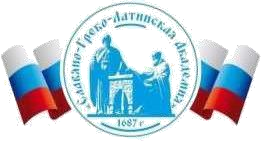 Автономная Некоммерческая Организация Высшего Образования«Славяно-Греко-Латинская Академия»Методические указанияпо выполнению практических работпо дисциплине Б1.О.29 ЭТИКА И КУЛЬТУРА УПРАВЛЕНИЯдля студентов Москва, 2022Разработчик: Харченко Н.П., доцент кафедры менеджментаПроведена экспертиза РПУД.  Члены экспертной группы:Председатель:Панкратова О. В. - председатель УМК.Члены комиссии:Пучкова Е. Е. - член УМК, замдиректора по учебной работе;Воронцова Г.В. - член УМК, доцент кафедры менеджмента.Представитель организации-работодателя:Ларский Е.В. - главный менеджер по работе с ВУЗами и молодыми специалистами АО «КОНЦЕРН ЭНЕРГОМЕРА»Экспертное заключение: Экспертное заключение: фонд оценочных средств по дисциплине Б1.О.29 ЭТИКА И КУЛЬТУРА УПРАВЛЕНИЯрекомендуется для оценки результатов обучения и уровня сформированности компетенций у обучающихся образовательной программы высшего образования по направлению подготовки 38.03.04 Государственное и муниципальное управление и  соответствует требованиям законодательства в области образования.Протокол заседания Учебно-методической комиссии от «22» апреля 2022 г. протокол № 5 СОДЕРЖАНИЕ 	Практическое занятие 1. Природа и сущность этики. Мораль и 	 нравственность Практическое занятие 2 Профессиональная этика: содержание, виды и  функции 	Практическое занятие 3. Административная  этика 	 Практическое занятие 4. Эволюция этических взглядов на государственную  службу Практическое занятие 5 Основные факторы и механизмы этического 	 регулирования государственной службы 	Практическое занятие 6. Права и обязанности гражданских служащих. 	 Практическое занятие 7. Этические принципы и основные нравственные  качества  государственных  и муниципальных служащих Практическое занятие 8. Нормы и правила служебного поведения 	 государственных гражданских служащих Список литературы 	 ВВЕДЕНИЕ Дисциплина «Этика и культура управления» относится к дисциплинам базовый части образовательной программы направления подготовки 38.03.04 Государственное и муниципальное управление Цель освоения дисциплины: формирование набора общепрофессиональных  и профессиональных компетенций  будущего бакалавра  по направлению  подготовки управление персоналом. Задачи освоения дисциплины:  формирование 	общенаучной 	методологической 	компетенции, предполагающей 	знание 	современных 	концептуальных 	подходов 	к управлению персоналом на основе этики; формирование 	общенаучной 	информационной 	компетенции, состоящей 	в 	умении 	получать, 	анализировать, 	систематизировать, интерпретировать получаемую информацию; формирование социально-личностных компетенций, состоящих в воспитании культуры продуктивного взаимодействия между членами коллектива,  чувства ответственности за принятые решения, креативность; понимание возможности своей профессиональной деятельности для формирования толерантности, гражданского патриотизма. В результате усвоения тем и разделов дисциплины, работы на практических занятиях у обучающихся должны сформироваться следующие компетенции: ОПК-1 - Способен обеспечивать приоритет прав и свобод человека; соблюдать нормы законодательства Российской Федерации и служебной этики в своей профессиональной деятельности; ОПК-1 Знать: основные нормы служебной этики; способы  взаимодействия в соответствии с этическими требованиями к служебному поведению Уметь: соблюдать нормы законодательства Российской Федерации и служебной этики в своей профессиональной деятельности; взаимодействвать  в соответствии с этическими требованиями к служебному поведению Владеть: -навыками обеспечения приоритета прав и свобод человека; нормами служебной этики в соответствии с требованиями к служебному поведению Методические указания к практической работе разработаны в соответствии с программой дисциплины «Этика и культура управления» и предназначены для студентов направления подготовки 38.03.04 «Государственное и муниципальное управление». ПРАКТИЧЕСКОЕ ЗАНЯТИЕ 1 Тема 1. Природа и сущность этики. Мораль и нравственность  Теоретическая часть Этика (греч. – обычай, нрав, характер, привычка) философская дисциплина, изучающая мораль, нравственность, историю, источники, характер воздействия на общество, воспитание, профессиональные требования. Этика как научная дисциплина занимается изучением регулятивных действий нравственных норм в процессе общения. В процессе своей эволюции она рассматривала требование этичности  поведения по - разному. Практическое занятие Решение практических заданий. Вопросы к практическому занятию: Какие значения имеет категория «этика»? Каковы основные направления античной этики? Как вы считаете, развитие религиозной этики средневековья является прогрессивным явлением в эволюции этической мысли? Ответ обоснуйте. ПРАКТИЧЕСКОЕ ЗАНЯТИЕ 2 Тема 2. Профессиональная этика: содержание, виды и функции  Теоретическая часть Человеческая деятельность настолько разнообразна, что универсальные моральные нормы оказываются часто недостаточными для регулирования человеческого поведения в конкретных, специфических областях деятельности.  Вместе с тем это не означает, что любые поступки, совершенные на войне, не могут быть осуждены. Как же вести себя офицеру и солдату, чтобы их действия могли быть признаны правильными с этической точки зрения? Для аргументированного ответа на подобные вопросы и существует понятие "воинская этика", в которой универсальные этические нормы согласуются со спецификой данного рода деятельности, учитываются некоторые дополнительные моральные требования, характерные для такой деятельности. Профессиональная (функционально-дифференцированная, ролевая) этика относится к подразумеваемому или конкретно определенному набору норм или кодексу поведения, которыми руководствуются принимающие решения в своих различных профессиональных ролях. Такого рода ролевая этика часто обеспечивает полезное влияние на разрешение этически спорных вопросов, возникающих в процессе профессиональной деятельности. Решение практических заданий. Задание 1. Проведите теоретическую оценку управленческих решений  руководителя, в данной преподавателем  ситуации. Ответ обоснуйте. Вопросы к практическому занятию: В чем заключается необходимость и сущность профессиональной этики? Какие виды профессиональной этики исторически сложились в обществе? В чем проявляется динамичность развития профессиональной этики? ПРАКТИЧЕСКОЕ ЗАНЯТИЕ 3 Тема 3. Административная  этика Теоретическая часть Правила и принципы нравственного поведения руководителя или лиц, участвующих в управлении называются администртивной этикой. Административная структура предполагает достаточно безразличные к индивидуальным характеристикам людей межличностные отношения. Однако не учитывать их нельзя. Чрезмерно строгое соблюдение служебной дистанции приводит к формализации деловых отношений, и, как следствие, отрицательно сказывается на процессе производства. Недооценка необходимости служебной иерархии затрудняет распределение производственных поручений и контроль за их выполнением – в конечном итоге возможно стирание специфики деловых отношений («панибратство»). Проблемы и методы этики бизнеса тесно переплетены с проблемами и методами так называемой управленческой, или административной, этики.  Решение практических заданий. Задание 1. Подумайте, насколько обоснованы следующие утверждения и можно ли их применять в условиях России. Законы Мерфи про искусство специалистов Следствие Вейнберга. Квалифицированный специалист - это человек, который удачно избегает маленьких ошибок, неуклонно продвигаясь к какому-нибудь крупному заблуждению. Закон Поттера. Величина рекламной шумихи вокруг товара обратно пропорциональна его реальной ценности. Закон Росса. Не характеризуйте заранее важность высказываемой мысли. Закон Кларка о радикальных идеях. Каждая радикальная идея - в науке, политике, искусстве, - вызывает три стадии ответной реакции: "Это невозможно, и не отнимайте у меня время". "Может быть, это и так, но, право же, не стоит за это браться".   "Я же всегда говорил, что это - отличная мысль!" 82. Правило великого. Если некто, кем Вы беспредельно восхищаетесь и кого уважаете, погружен в особенно глубокие раздумья, то наиболее вероятно, что это раздумья об обеде. Вопросы к практическому занятию: Для чего нужен моральный кодекс руководителя? Какие стили руководства, ориентированные на уровень развития коллектива или сотрудника вы знаете? Какие роли должен исполнять современный лидер ПРАКТИЧЕСКОЕ ЗАНЯТИЕ 4 Тема 4. Эволюция этических взглядов на государственную службу Теоретическая часть Древняя Греция и Императорский Рим сыграли большую роль в образовании этики государственной службы как прообразы современных буржуазных государств.  Институт государственной службы, выступает  в качестве института общественного служения, и должен быть фактором социальной стабилизации и развития, духовно-нравственного оздоровления общества, гарантом построения правового государства исключительно при условии возрождения ее исконного идеального назначения – служения обществу.  Решение практических заданий. Задание 1. Прочтите ситуацию, данную преподавателем и выскажите свое мнение. Вопросы к практическому занятию: Назовите необходимые этические принципы делового поведения, опирающиеся на аксиомы мировой философской мысли. Рассмотрите систему этических принципов государственной службы в Германии, Канаде, Японии. ПРАКТИЧЕСКОЕ ЗАНЯТИЕ 5 Тема 5. Основные факторы и механизмы этического регулирования государственной службы Теоретическая часть Управленческая деятельность государственных служащих как субъектов права, реализующих функции и полномочия государственных органов, достаточно четко регламентируются формальным образом посредством нормативно-правовых актов. Однако правовые нормы регулируют лишь важнейшие процедуры и операции этой деятельности. За их рамками остается все многообразие взаимоотношений государственных служащих с государством, обществом, между собой, многочисленные коллизии, возникающие в процессе их деятельности и не поддающиеся правовому регулированию.  Решение практических заданий. Задание 1. Составьте этический кодекс государственного или муниципального  служащего, используя нормативные акты, регламентирующие их деятельность. Вопросы к практическому занятию: Какова роль морального фактора в процессе управления? По каким критериям оценивается уровень нравственного развития личности? В чем специфика технологий нравственного воздействия? ПРАКТИЧЕСКОЕ ЗАНЯТИЕ 6 Тема 6. Права и обязанности гражданских служащих Теоретическая часть Согласно Закону «О государственной гражданской службе Российской Федерации» каждый гражданский служащий независимо от конкретных полномочий по замещаемой должности государственной гражданской службы имеет право на обеспечение надлежащих организационнотехнических условий, необходимых для исполнения должностных обязанностей, а также ознакомление с должностным регламентом и иными документами, определяющими его права и обязанности по замещаемой должности гражданской службы, критериями оценки эффективности исполнения должностных обязанностей, показателями результативности профессиональной служебной деятельности и условиями последовательного должностного роста.  Решение практических заданий. Задание 1. Прочтите ситуацию, данную преподавателем и выскажите свое мнение. Вопросы к практическому занятию: Какими законами регулируется деятельность гражданских служащих? Рассмотрите в исторической перспективе права государственных служащих. ПРАКТИЧЕСКОЕ ЗАНЯТИЕ 7 Тема 7. Этические принципы и основные нравственные качества  государственных  и муниципальных служащих Теоретическая часть В современных условиях наблюдается особый интерес к этике государственных  и муниципальных служащих. Профессиональная этика государственного служащего помогает конкретизировать, реализовать моральные ценности в условиях, подчас весьма сложных, необычных. Профессиональная этика не формирует новые принципы и понятия морального сознания, она как бы «приспосабливает» уже известные принципы, понятия к специфическим сферам жизнедеятельности человека. Следует выделить и такие понятия как «профессиональная честь» и «профессиональное достоинство». В понятии профессиональная честь выражается оценка значимости той или иной профессии в жизни общества.  Решение практических заданий. Задание 1. На основе психологического теста определите уровень этичности организации в которой вы работаете или учитесь Вопросы к практическому занятию: Как кроме  этического кодекса можно регулировать этические принципы и основные нравственные качества  государственных  и муниципальных служащих? Рассмотрите опыт других стран по ограничению коррупции. Пречислите меры  по созданию целостной системы антикоррупционного регулирования сферы государственной и муниципальной службы. ПРАКТИЧЕСКОЕ ЗАНЯТИЕ 8 Тема 8. Нормы и правила служебного поведения государственных гражданских служащих Теоретическая часть Государственная служба неразрывно связана с моралью, этикой, моральным составом государственного служащего. Государственные служащие имеют огромное влияние на жизнь обычных граждан. Во многих случаях эти лица могут принимать решения, имеющие большое значение для повседневной жизни граждан, а также признавать, отклонять или изменять просьбы граждан о некоторых услугах или разрешать. Правила добросовестного служебного поведения заключаются в соблюдении следующих принципов: честность, беспристрастность, справедливость, корректность, общественное доверие, лояльность, ответственность, права и законные интересы граждан, честь и достоинство. Решение практических заданий. Ответьте на вопросы теста «Насколько этично ваше поведение на работе?» Вопросы к практическому занятию: Перечислите правила, которых должен придерживаться руководитель при общении с людьми Сравните нормы и правила поведения служащих в разных странах. Чем они обусловлены?  ПРАКТИЧЕСКОЕ ЗАНЯТИЕ 9 Тема 9. Профессиональная этика и противодействие коррупции на государственной службе Теоретическая часть Проблема коррупции существует во всех странах. Даже в благополучных, с длительной историей совершенствования госслужбы европейских странах, где коррупционность госаппарата считается более низкой, чем в России этой проблеме уделяют большое внимание. Однако в этих странах больше внимания обращается именно на профилактику, а не на противодействие.  В ряде государств Центральной Европы существуют различные нормативные документы по предотвращению и профилактике коррупции госслужащих. В 2000 г. Комитет министров Совета Европы принял Рекомендацию европейским странам «О кодексах поведения для государственных служащих». В настоящее время правовую основу противодействия коррупции составляют: Конституция РФ, федеральные конституционные законы, общепризнанные принципы и нормы международного права и международные договоры Российской Федерации, Федеральный закон «О противодействии коррупции» от 25 декабря 2008 г. № 273, Федеральный закон «О внесении изменений в отдельные законодательные акты Российской Федерации в связи с ратификацией Конвенции Организации Объединенных Наций против коррупции от 31 октября 2003 года и Конвенции об уголовной ответственности за коррупцию от 27 января 1999 года и принятием Федерального закона «О противодействии коррупции»» от 25 декабря 2008 г. № 280 и другие федеральные законы, нормативные правовые акты Президента РФ, а также нормативные правовые акты Правительства РФ, нормативные правовые акты иных федеральных органов государственной власти, нормативные правовые акты органов государственной власти субъектов РФ и муниципальные правовые акты.  Решение практических заданий. Задание 1. Рассмотрите нормы этического поведения служащих. Как эти ситуации трактовались бы в нашей стране? Вопросы к практическому занятию: Каким инструментарием этики деловых отношений должен владеть служащий? Рассмотрите способы борьбы с коррупцией в разных странах. Список рекомендуемой литературы Основная литература: Гречушкина, Н.В. Этика: теоретический курс : [16+] / Н.В. Гречушкина ; Липецкий государственный педагогический университет им. П.П. Семенова-Тян-Шанского. – Липецк : Липецкий государственный педагогический университет имени П.П. Семенова-Тян-Шанского, 2018. – 79 с. – Режим доступа: по подписке. – URL: https://biblioclub.ru/index.php?page=book&id=576668. – Библиогр. в кн. – ISBN 978-5-88526-864-6. – Текст : электронный. Миненко, Г.Н. Этика: научно-теоретическая этика : [16+] / Г.Н. Миненко ; Кемеровский государственный институт культуры, Социально-гуманитарный факультет, Кафедра культурологии. – Кемерово : Кемеровский государственный институт культуры (КемГИК), 2018. – 179 с. – Режим доступа: по подписке. – URL: https://biblioclub.ru/index.php?page=book&id=613097. – ISBN 978-58154-0414-4. – Текст : электронный. Дополнительная литература: Власова Э.И. Этика делового общения : учебное пособие / Власова Э.И.. — Москва : Московский государственный строительный университет, ЭБС АСВ, 2011. — 152 c. — ISBN 978-5-7264-0534-6. — Текст : электронный // Электронно-библиотечная система IPR BOOKS : [сайт]. — URL: http://www.iprbookshop.ru/16309.html  Жирков Р.П. Этика государственной службы и государственного служащего : учебное пособие / Жирков Р.П., Стефаниди Л.Ю.. — СанктПетербург : Интермедия, 2014. — 162 c. — ISBN 978-5-4383-0005-2. — Текст : электронный // Электронно-библиотечная система IPR BOOKS : [сайт]. — URL: http://www.iprbookshop.ru/27999.html Минервин И.Г. Культура и этика в экономике : социокультурные факторы экономического роста / Минервин И.Г.. — Москва : Институт научной информации по общественным наукам РАН, 2011. — 244 c. — ISBN 978-5-248-00576-5. — Текст : электронный // Электронно-библиотечная система IPR BOOKS : [сайт]. — URL: http://www.iprbookshop.ru/22487.html Картушина И.Г. Профессиональная этика и этикет : учебнометодическое пособие / Картушина И.Г.. — Калининград : Балтийский федеральный университет им. Иммануила Канта, 2010. — 178 c. — ISBN 978-5-9971-0078-0. — Текст : электронный // Электронно-библиотечная система IPR BOOKS : [сайт]. — URL: http://www.iprbookshop.ru/23874.html МИНИCTEPCTBO НАУКИ И ВЫСШЕГО ОБРАЗОВАНИЯ РОССИЙСКОЙ ФЕДЕРАЦИИ ФЕДЕРАЛЬНОЕ ГОСУДАРСТВЕННОЕ АВТОНОМНОЕ ОБРАЗОВАТЕЛЬНОЕ  УЧРЕЖДЕНИЕ ВЫСШЕГО ОБРАЗОВАНИЯ «СЕВЕРО-КАВКАЗСКИЙ ФЕДЕРАЛЬНЫЙ УНИВЕРСИТЕТ» МЕТОДИЧЕСКИЕ УКАЗАНИЯ к самостоятельной работе по дисциплине  «ЭТИКА И КУЛЬТУРА УПРАВЛЕНИЯ» для студентов направления подготовки  38.03.04 Государственное и муниципальное управление  Ставрополь, 2021 СОДЕРЖАНИЕ Самостоятельное изучение темы  1 Природа и сущность этики  Самостоятельное изучение темы  2 Мораль и нравственность.   Самостоятельное изучение темы  3 Этический кодекс организации Самостоятельное изучение темы 4 Управленческая этика  и её необходимость Самостоятельное изучение темы 5 Этические принципы и основные нравственные качества  работников организации Самостоятельное изучение темы 6 Служебный этикет  в  организации Самостоятельное изучение темы 7 Основные факторы этического регулирования деятельности работников Самостоятельное изучение темы 8 Права и обязанности работников организации Самостоятельное изучение темы 9 Проблемы реализации этических программ Список рекомендуемой литературы ВВЕДЕНИЕ Дисциплина «Этика и культура управления» относится к дисциплинам базовый части образовательной программы направления подготовки 38.03.04 Государственное и муниципальное управление Цель освоения дисциплины: формирование набора общепрофессиональных  и профессиональных компетенций  будущего бакалавра  по направлению  подготовки управление персоналом. Задачи освоения дисциплины:  формирование 	общенаучной 	методологической 	компетенции, предполагающей знание современных концептуальных подходов к управлению персоналом на основе этики; формирование общенаучной информационной компетенции, состоящей в умении получать, анализировать, систематизировать, интерпретировать получаемую информацию; формирование социально-личностных компетенций, состоящих в воспитании культуры продуктивного взаимодействия между членами коллектива,  чувства ответственности за принятые решения, креативность; понимание 	возможности 	своей 	профессиональной 	деятельности 	для формирования толерантности, гражданского патриотизма. В результате усвоения тем и разделов дисциплины, работы на практических занятиях у обучающихся должны сформироваться следующие компетенции: ОПК-1 - Способен обеспечивать приоритет прав и свобод человека; соблюдать нормы законодательства Российской Федерации и служебной этики в своей профессиональной деятельности; ОПК-1 Знать: основные нормы служебной этики; способы  взаимодействия в соответствии с этическими требованиями к служебному поведению Уметь: соблюдать нормы законодательства Российской Федерации и служебной этики в своей профессиональной деятельности; взаимодействвать  в соответствии с этическими требованиями к служебному поведению Владеть: -навыками обеспечения приоритета прав и свобод человека; нормами служебной этики в соответствии с требованиями к служебному поведению Методические указания к практической работе разработаны в соответствии с программой дисциплины «Этика и культура управления» и предназначены для студентов направления подготовки 38.03.04 «Государственное и муниципальное управление». Самостоятельное изучение темы 1 Природа и сущность этики. Мораль и нравственность Теоретическая часть Этика (греч. – обычай, нрав, характер, привычка) философская дисциплина, изучающая мораль, нравственность, историю, источники, характер воздействия на общество, воспитание, профессиональные требования. Этика как научная дисциплина занимается изучением регулятивных действий нравственных норм в процессе общения. В процессе своей эволюции она рассматривала требование этичности  поведения по - разному. Вопросы к самостоятельной работе: В чем проявляется необходимость изучения этики? Какие формы морали вы знаете? В чем их сущность? Самостоятельное изучение темы  2 Профессиональная этика: содержание, виды и функции Теоретическая часть Человеческая деятельность настолько разнообразна, что универсальные моральные нормы оказываются часто недостаточными для регулирования человеческого поведения в конкретных, специфических областях деятельности. Вместе с тем это не означает, что любые поступки, совершенные на войне, не могут быть осуждены. Как же вести себя офицеру и солда¬ту, чтобы их действия могли быть признаны правильными с этической точки зрения? Для аргументированного ответа на подобные вопросы и существует понятие "воинская этика", в которой универсальные эти¬ческие нормы согласуются со спецификой данного рода деятельности, учитываются некоторые дополнительные моральные требования, ха¬рактерные для такой деятельности. Вопросы к самостоятельной работе: Какие виды профессиональной этики исторически сложились в обществе? В чем проявляется динамичность развития профессиональной этики? Какие социальные функции профессиональной этики вы знаете? Самостоятельное изучение темы  3 Административная  этика Теоретическая часть Правила и принципы нравственного поведения руководителя или лиц, участвующих в управлении называются административной этикой. Административная структура предполагает достаточно безразличные к индивидуальным характеристикам людей межличностные отношения. Однако не учитывать их нельзя. Чрезмерно строгое соблюдение служебной дистанции приводит к формализации деловых отношений, и, как следствие, отрицательно сказывается на процессе производства. Недооценка необходимости служебной иерархии затрудняет распределение производственных поручений и контроль за их выполнением – в конечном итоге возможно стирание специфики деловых отношений («панибратство»). Проблемы и методы этики бизнеса тесно переплетены с проблемами и методами так называемой управленческой, или административной, этики. Последняя является одной из разновидностей профессиональной этики, связанной с деятельностью администратора, государственного служащего, менеджера. Необходимость изучения проблем административной  этики оче видна, поскольку моральные проблемы большинства  организаций похожи и любой бизнес непосредственно связан с правительственными учреждениями Вопросы к самостоятельной работе: Для чего нужен моральный кодекс руководителя? Какие стили руководства, ориентированные на уровень развития коллектива или сотрудника вы знаете? Самостоятельное изучение темы   4 Эволюция этических взглядов на государственную службу Теоретическая часть Древняя Греция и Императорский Рим сыграли большую роль в образовании этики государственной службы как прообразы современных буржуазных государств.  Институт государственной службы, выступает  в качестве института общественного служения, и должен быть фактором социальной стабилизации и развития, духовнонравственного оздоровления общества, гарантом построения правового государства исключительно при условии возрождения ее исконного идеального назначения – служения обществу. Проблемы формирования нравственных качеств государственных служащих являются одной из актуальных тем различных теоретических дисциплин.  Вопросы к самостоятельной работе: Назовите необходимые этические принципы делового поведения, опирающиеся на аксиомы мировой философской мысли. Рассмотрите систему этических принципов государственной службы в Германии, Канаде, Японии. Самостоятельное изучение темы  5 Основные факторы и механизмы этического регулирования государственной службы Теоретическая часть Управленческая деятельность государственных служащих как субъектов права, реализующих функции и полномочия государственных органов, достаточно четко регламентируются формальным образом посредством нормативно-правовых актов. Однако правовые нормы регулируют лишь важнейшие процедуры и операции этой деятельности. За их рамками остается все многообразие взаимоотношений государственных служащих с государством, обществом, между собой, многочисленные коллизии, возникающие в процессе их деятельности и не поддающиеся правовому регулированию. Чем выше квалификация и статус должностного лица, тем менее стандартизированным становится процесс решения неповторяющихся, оригинальных задач, тем шире оказывается возможность выбора варианта действия, личного усмотрения. А это уже поле действия социальных норм – норм нравственности и морали, регулирующая роль которых становится сегодня важным фактором повышения эффективности и, авторитете государственной службы. Поэтому возникает необходимость разработки этических кодексов. Вопросы к самостоятельной работе: Какова роль морального фактора в процессе управления? По каким критериям оценивается уровень нравственного развития личности? В чем специфика технологий нравственного воздействия ? Вопросы для самоподготовки Какие значения имеет категория «этика»?  Какова сущность этики как науки ?  Каковы задачи и вопросы этики ? В чем проявляется необходимость изучения этики? 5. 	Дайте характеристику подходам к изучению этики. Какова  эволюция  этической мысли? Сравните сущность этических учений античности, средневековья, эпохи Возрождения, этики 20 века. Охарактеризуйте основные категории этики.  Какие задачи этики и этического воспитания вы знаете? В чем  заключается сущность и значения морали?  Что такое нравственность? Дайте характеристику теориям происхождения морали. Какие формы морали вы знаете? В чем их сущность? Как вы считаете, существует ли мораль в современном обществе? Каковы функции морали в обществе? Дайте определение мировоззрения. Покажите связь между мировоззрением, нравственными ценностями и поведением. Что такое управляющая и официальная идеология? Назовите шесть уровней нравственного развития личности. Что такое нравственная слабость? Как влияют межличностные отношения на этичность поведения? В чем состояли эксперименты Милгрема и что они показали? Каковы основные элементы модели нравственного поведения? Какие из них управляемы руководителем Дайте краткую характеристику факторам искажающим нравственное поведение личности. В чём проявляется сходство и различие между моралью и правом?   Дайте определение профессии проанализируйте составляющие профессионализма. В чем заключается необходимость и сущность профессиональной этики? Какие виды профессиональной этики исторически сложились в обществе? В чем проявляется динамичность развития профессиональной этики? Какие социальные функции профессиональной этики вы знаете? Каковы основные принципы этики бизнеса? Что такое этика бизнеса? Какова ее связь с общей этикой? Каковы источники этики бизнеса? Каковы нормы этики бизнеса и как они соответствуют правовым установлениям? В чем выражается двойственная мораль бизнеса?  Обоснуйте  необходимость социальной ответственность бизнеса  перед обществом.  Что такое экологическая этика? Дайте характеристику ее содержанию, особенностям, принципам экологического гуманизма.  Дайте определение понятия «этика менеджмента». Какая наука является базовой составляющей этики менеджмента? Как повлияли науки философия и менеджмент на формирование этики менеджмента? Что такое социальные группы (общности) и какую роль они играют в структуре общества? Какое место занимает социальная общность «корпус менеджеров» в стратификации современного общества? В чем причины роста уровня внимания к деятельности корпуса менеджеров в мировом масштабе? Как 	влияет 	этический 	аспект 	деятельности 	менеджера 	и 	функционирования организации на общество? Каковы факторы стабилизации социального института менеджмента в Российской Федерации? Дайте прогноз роли и места менеджмента и его этического аспекта в дальнейшем развитии общества. Каково содержание профессионально-этических норм и стандартов в современном менеджменте? Приносит ли экономическую выгоду этичное поведение менеджера? Каков экономический результат этичных (или неэтичных) проявлений в функционировании организации? Каковы основные этические  принципы и нормы  деятельности руководителя ?  Дайте характеристику основным подходам оценки этичности управленческих решений.  Как соотносятся ценности и интересы  госслужбы с интересами общества? Каковы цели и специфика этики государственных   и муниципальных служащих? Какие проблемы эволюции ценностных ориентаций в системе  госслужбы вы знаете?  Каковы основные нравственные принципы деятельности государственных и муниципальных служащих ?  Какие требования предъявляет к личности служащего государственная  и муниципальная служба?  Как зависят личностные качества служащего от занимаемой должности, характера и содержания выполняемой им работы? Охарактеризуйте моральные требования, предъявляемые к личности работников государственных и муниципальных учреждений. В чём их специфика?  В чем проявляются особенности этики госслужбы в России и странах Европы ? Приведите примеры. Каково  назначение и содержание этического кодекса государственного (муниципального) служащего? Какова роль морального фактора в процессе управления? Какие этапы нравственного развития коллектива вы знаете? По каким критериям оценивается уровень нравственного развития личности? Какие вы знаете методы определения уровня нравственного развития коллектива и личности? В чем специфика технологий нравственного воздействия ? Что представляет собой этический кодекс руководителя и каково его содержание?   Что такое нравственное воспитание? С помощью каких методов оно осуществляется? Какие этические нормы и правила действуют на стадии создания организации и подбора миссии для нее? Какую роль играет этика в выборе стратегии организациями? Используются ли этические нормы при формировании набора целей организации? Какие этические нормы, стандарты и требования действуют в процессе функционирования организации? Каковы этические требования к процессу сворачивания деятельности или реорганизации организации? Чьи интересы при этом должны быть учтены? Что такое социальная ответственность организации?  Этично ли стремление организации увеличить свою прибыль, т.е. доходы акционеров? В каких аспектах может быть рассмотрена этическая ответственность организации? Как соотносятся между собой «положительные» и «отрицательные» этические обязательства организации? Какой тип этических нарушений, допускаемых организациями, Вы считаете наиболее распространенным в РФ за последнее десятилетие? Какие отступления от этических норм и стандартов в действиях организации Вы полагаете абсолютно недопустимыми? Какие этические нарушения делает организация, в которой Вы работаете, учитесь? Какие 	меры наказания 	для организаций, 	нарушающих этические требования, Вы могли бы предложить? Как влияют факты исправления этических ошибок организации на ее имидж? Каковы основные правила приветствий и представлений? Каковы основные правила телефонного общения? Каковы требования к внешнему виду руководителя? В чем заключаются  требования к внешнему виду деловой женщины? Каковы правила поведения в общественных местах?  В чём заключается специфика  публичных выступлений? Сформулируйте основные правила осуществления и восприятия критики. Какие виды стилей руководства вы знаете и как влияет, выбранный руководителем стиль на поведение подчинённых?  Каков этический климат в коллективе со стилем руководства 9:1 («решетка Блэйка и Мутона») и 1:9? Каковы особенности этической обстановки в коллективе со стилем руководства 1:1; 5:5 и 9:9? Какой стиль руководства (в рамках «решетки» Блэйка и Мутона) предпочли бы Вы лично?Как влияет распыление ответственности в организации на уровень этичности действий менеджера? Дайте 	характеристику 	основным 	формам 	поведения 	личности 	в конфликтных ситуациях. Каково  содержание, задачи и функции делового общения? Каковы основные принципы и функции делового общения? Что такое стиль делового общения ? Какие факторы определяют его? Какие методы  воздействия используются при взаимодействии руководителей и подчиненных?  Каковы основные правила и нормы этики делового общения? В чём специфика основных форм  и приёмов делового общения? Каковы методы управления деловым общением?    100. 	 Что такое деловая риторика?  Охарактеризуйте роль речи и её культуры в деловом общении В чём состоят главные отличия устного выступления от письменного доклада? Почему речевое поведение играет важную роль в деловом общении? Охарактеризуйте качество умения слушать как один из главных показателей культуры человека. Раскройте сущность принципов речевого воздействия, используемых в деловой риторике. Что представляет собой варьирование тональности выступления и каковы особенности выделения главных мыслей? В чем состоят отличительные особенности применения повторов и демонстрации заинтересованности в процессе выступления?  Какими правилами следует руководствоваться при использовании различного рода примеров в выступлении? Почему невербальные коммуникации играют важную роль в деловом общении? Какие виды невербальных коммуникаций вы знаете? Какие факторы определяют особенности невербального языка? Раскройте сущность невербального общения. Приведите классификацию невербальных средств общения. Чем определяется значение визуального контакта в деловом общении? Какую информацию можно получить, наблюдая за изменением  положения глаз собеседника?   Каким образом, можно определить отношение человека к собеседнику и предоставляемой им информации, используя кинесические формы  невербального общения?  Как дистанция между субъектами делового общения влияет на психологический и этический комфорт беседы? Как влияет на процесс делового общения взаимное расположение собеседников? Какова роль этики в развитии общества? В чем проявляются особенности служебного этикета? В чем заключается специфика использования визитных карточек? Приведите 	примеры 	из 	вашей 	практической 	деятельности, подтверждающие  значение служебного этикета ? Какие виды деловых приёмов вы знаете? Какими правилами необходимо руководствоваться участникам деловых приёмов? Какие факторы влияют на особенности национального этикета? В чём проявляется их влияние? Тесты для самопроверки Вариант 1    Что относится к задачам этики деловых отношений ?      а) изучение исторического опыта в области деловой этики;      б) рассмотрение современной деловой этики;      в) интеграция с международной деловой культурой,      г) изучение форм и правил ведения деловых отношений;      д) моральное воспитание современных руководителей. Что такое управленческая этика ? Какие методы  морального воздействия вы знаете ?     а) моральное убеждение;     б) нравственный пример;     в) этическая консультация;     г) этическая экспертиза;     д) ролевая игра;     е) имиджирование. По каким факторам оценивается нравственное здоровье коллектива ? 	   а) 	соответствие 	нравственных 	ценностей 	коллектива 	общечеловеческим нравственным ценностям;    б) уровень трудовой дисциплины;    в) механизмы нравственной саморегуляции;    г)  методы нравственной защищенности;    д) нравственные  традиции. Что относится к элементам культуры управления :     а) культура взаимоотношений;      б) внешний вид руководителя;      в) правила ведения деловой беседы;      г) культура телефонного разговора;      д) правила критики;      е) культура публичного выступления;      ж)культура поведения;      з) деловой этикет. Какие правила и нормы регулируют этику поведения руководителя:      а) формальные законы;    б) нормативные принципы, зафиксированные в общечеловеческих этических нормах;    в) нормы группового поведения, обусловленные культурой страны, региона, организации.    г) инструкции и приказы по предприятию. Что такое кодекс чести ? Вариант 2 Какое из утверждений верно ?     а)  этика - научная дисциплина, занимающаяся изучением регулятивных действий морали в обществе;    б) этика - научная дисциплина, занимающаяся изучением регулятивных действий нравственных норм в процессе общения;    в) этика - философская дисциплина о морали;    г) этика - философская дисциплина о морали  и нравственности. Что такое мораль ? В структуру морали входят :     а) моральное поведение;     б) моральная деятельность;     в) моральные отношения;     г) моральное сознание;     д) моральные нормы. Какое из утверждений верно : 	    а) 	эволюционно-генетическая 	 	 	теория 	рассматривает 	мораль 	как приобретенный человеком инстинкт в процессе эволюции общества;    б) эволюционно-генетическая теория рассматривает мораль как инстинкт, унаследованный человеком от предков. Показателями нравственной культуры коллектива являются :     а) трудовая дисциплина;     б) нравственные традиции;     в) интеллектуальный уровень лидера коллектива;     г) механизм нравственной защищенности;     д) соответствие нравственных ценностей коллектива нравственным ценностям лидера этого коллектива . В какой из теорий происхождения морали развилось направление «евгеника»? Из каких параметров формируется нравственная культура личности ? Какой из этапов саморазвития личности пропущен в следующей логической цепочке :  самопознание - программирование профессионального и личностного роста -              самореализация. Примеры заданий для самостоятельной работы Задания для самостоятельной работы вариант Перечислите основные задачи этики Назовите основные принципы этики госслужащих Какие существуют аспекты общечеловеческих ценностей вариант Цели изучения этики Охарактеризуйте нарушения российского предпринимательства Понятие делового общения вариант Назовите 4 подхода к изучению этики Перечислите негативные стороны  российского менеджмента Принципы делового общения вариант Что используют в качестве основных технологий повышения уровня этики Функции морали Какие основные принципы деятельности менеджеров вы знаете вариант Чем отличается мораль от права Дайте определение профессии Перечислите основные характеристики нравственного развития коллектива вариант Дайте определение морали Перечислите модели оценки корпоративной социальной деятельности Какие существуют основные подходы к этичности управленческих решений вариант Дайте определение нравственности Назовите основные элементы организационной культуры Какие существуют аспекты общечеловеческих ценностей вариант Основные теории происхождения морали Какие существуют аспекты общечеловеческих ценностей Перечислите негативные стороны  российского менеджмента вариант Перечислите качества, способствующие развитию профессионализма Каковы основные социальные функции этики Принципы делового общения вариант Каковы основные социальные функции этики Перечислите негативные стороны  российского менеджмента Что используют в качестве основных технологий повышения уровня этики вариант Дайте определение профессии Перечислите основные характеристики нравственного развития коллектива Какие существуют основные подходы к этичности управленческих решений вариант Что используют в качестве основных технологий повышения уровня этики Понятие делового общения Цели изучения этики вариант Перечислите основные задачи этики Назовите основные принципы этики госслужащих Какие существуют аспекты общечеловеческих ценностей вариант Цели изучения этики Охарактеризуйте нарушения российского предпринимательства Понятие делового общения вариант Назовите 4 подхода к изучению этики Перечислите негативные стороны  российского менеджмента Принципы делового общения вариант Что используют в качестве основных технологий повышения уровня этики Функции морали Какие основные принципы деятельности менеджеров вы знаете вариант Чем отличается мораль от права Дайте определение профессии Перечислите основные характеристики нравственного развития коллектива вариант Дайте определение морали Перечислите модели оценки корпоративной социальной деятельности Какие существуют основные подходы к этичности управленческих решений вариант Дайте определение нравственности Назовите основные элементы организационной культуры Какие существуют аспекты общечеловеческих ценностей вариант Основные теории происхождения морали Какие существуют аспекты общечеловеческих ценностей Перечислите негативные стороны  российского менеджмента Учебно-методическое обеспечение самостоятельной работы студентов. Оценочные средства для текущего контроля успеваемости, промежуточной аттестации по итогам освоения дисциплины: Текущий контроль осуществляется на семинарских занятиях на основе оценки активности работы обучающихся, результатов тестирования, выполнения самостоятельных (внеаудиторных) работ, качества подготовленных докладов, презентаций. Итоговый формой контроля по дисциплине  является зачет. Тематика  эссе:  Подготовить тезисы доклада на тему «Нравственность – как обязательный существенный компонент культуры руководителя». Подготовить тезисы доклада на тему «Соотношение понятий "этика", "мораль", "нравственность" в современном мире». Подготовить эссе на тему: «Взаимосвязь интеллектуального и нравственного в бизнесе и культуре» Подготовить эссе на тему: «Модель формирования нравственного поведения государственных служащих» Подготовить эссе на тему «Происхождение и сущность профессиональной этики государственных служащих». Подготовить эссе на тему «Служебная этика как вид профессиональной этики» Подготовить эссе на тему «Причины усиления этического момента в регулировании служебных отношений» Подготовить эссе на тему «Механизмы регулирования этичного поведения служащих» Подготовить эссе на тему «Мое понимание морали» Подготовить эссе на тему «Понятие долга в современном обществе» Подготовить эссе на тему «Иерархия ценностных ориентаций в сознании современного человека» Подготовить эссе на тему «Проблемы и перспективы развития современной морали. Отечественный и зарубежный опыт» Список рекомендуемой литературы Основная литература: Гречушкина, Н.В. Этика: теоретический курс : [16+] / Н.В. Гречушкина ; Липецкий государственный педагогический университет им. П.П. Семенова-ТянШанского. – Липецк : Липецкий государственный педагогический университет имени П.П. Семенова-Тян-Шанского, 2018. – 79 с. – Режим доступа: по подписке. – URL: https://biblioclub.ru/index.php?page=book&id=576668. – Библиогр. в кн. – ISBN 978-5-88526-864-6. – Текст : электронный. Миненко, Г.Н. Этика: научно-теоретическая этика : [16+] / Г.Н. Миненко ; Кемеровский государственный институт культуры, Социально-гуманитарный факультет, Кафедра культурологии. – Кемерово : Кемеровский государственный институт культуры (КемГИК), 2018. – 179 с. – Режим доступа: по подписке. – URL: https://biblioclub.ru/index.php?page=book&id=613097. – ISBN 978-5-8154-0414-4. – Текст : электронный. Дополнительная литература: Власова Э.И. Этика делового общения : учебное пособие / Власова Э.И.. — Москва : Московский государственный строительный университет, ЭБС АСВ, 2011. — 152 c. — ISBN 978-5-7264-0534-6. — Текст : электронный // Электроннобиблиотечная система IPR BOOKS : [сайт]. — URL: http://www.iprbookshop.ru/16309.html  Жирков Р.П. Этика государственной службы и государственного служащего : учебное пособие / Жирков Р.П., Стефаниди Л.Ю.. — Санкт-Петербург : Интермедия, 2014. — 162 c. — ISBN 978-5-4383-0005-2. — Текст : электронный // Электронно-библиотечная система IPR BOOKS : [сайт]. — URL: http://www.iprbookshop.ru/27999.html Минервин И.Г. Культура и этика в экономике : социокультурные факторы экономического роста / Минервин И.Г.. — Москва : Институт научной информации по общественным наукам РАН, 2011. — 244 c. — ISBN 978-5-248-00576-5. — Текст : электронный // Электронно-библиотечная система IPR BOOKS : [сайт]. — URL: http://www.iprbookshop.ru/22487.html Картушина И.Г. Профессиональная этика и этикет : учебно-методическое пособие / Картушина И.Г.. — Калининград : Балтийский федеральный университет им. Иммануила Канта, 2010. — 178 c. — ISBN 978-5-9971-0078-0. — Текст : электронный // Электронно-библиотечная система IPR BOOKS : [сайт]. — URL: http://www.iprbookshop.ru/23874.html СОГЛАСОВАНОДиректор Института _______________________,кандидат философских наук_______________________Одобрено:Решением Ученого Советаот «22» апреля 2022 г. протокол № 5УТВЕРЖДАЮРектор АНО ВО «СГЛА»_______________ Храмешин С.Н.Направление подготовки38.03.04 Государственное и муниципальное управление Направленность (профиль)Государственная, муниципальная служба и кадровая политикаКафедрамеждународных отношений и социально-экономических наукФорма обученияГод начала обученияОчная2022Реализуется в семестре6, курс 3